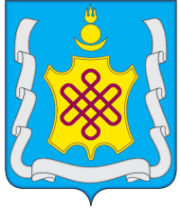     АДМИНИСТРАЦИЯ МУНИЦИПАЛЬНОГО РАЙОНА «АГИНСКИЙ РАЙОН»РАСПОРЯЖЕНИЕ  «02»  декабря  2021 г.                                                                                   № 334пгт. АгинскоеОб опубликовании извещения о приеме заявлений о намерении участвовать в аукционе на право заключения договора аренды земельного участка для индивидуального жилищного строительства, ведения личного подсобногохозяйства на территории на территории сельских поселений, входящих в состав муниципального района «Агинский район», государственная собственность на который не разграниченаНа основании заявления гр. Дугданова Б.Д. от 24.11.2021 г, руководствуясь ст. 3.3. Федерального закона от 25 октября 2001 г. № 137-ФЗ «О введении в действие Земельного кодекса Российской Федерации», ст. 39.18 Земельного кодекса Российской Федерации, Законом Забайкальского края от 01.04.2009 г № 152-ЗЗК «О регулировании земельных отношений на территории Забайкальского края», 1. Разместить  указанное в приложении к настоящему распоряжению извещение на официальном сайте администрации муниципального района «Агинский район» (www.aginsk.75.ru) в информационно-телекоммукационной сети «Интернет».2. Осуществлять прием заявлений в течение тридцати дней со дня опубликования указанного извещения отделу экономического развития и имущественных отношений администрации муниципального района «Агинский район».3. Контроль за исполнением настоящего распоряжения оставляю за собой.4. Настоящее распоряжение  вступает в силу со дня его подписания.И.о. Главы муниципального района«Агинский район»							     Н.В. БабужаповПриложениек распоряжению администрациимуниципального района  «Агинский район»от  «02»  декабря  2021 г  № 334Извещение	Отдел экономического развития и имущественных отношений администрации муниципального района «Агинский район» в соответствии со статьей 39.18 Земельного кодекса Российской Федерации, Законом Забайкальского края от 01.04.2009 года №152-ЗЗК «О регулировании земельных отношений на территории Забайкальского края»,  сообщает о приеме заявлений о намерении участвовать в аукционе на право заключения договора аренды земельного участка.Сведения о земельных участках:Заявления о намерении участвовать в аукционе и для ознакомления со схемой расположения земельного участка обращаться в Отдел экономического развития и имущественных отношений администрации муниципального района «Агинский район» по адресу: пгт.Агинское, ул.Базара Ринчино,84, в рабочие дни с 08:45 до 18.00 часов, суббота, воскресенье – выходные дни, телефон для справок 8 (30 239) 3-75-62.	Дата начала приема  заявлений –   02 декабря  2021 года.	Дата окончания приема заявлений –  31 декабря  2021 года.	К заявлению должны быть приложены копии  удостоверяющих личность – для физических лиц, копии выписки из Единого государственного реестра юридических лиц -  для юридических лиц.	Настоящее извещение размещено на официальном сайте администрации муниципального района «Агинский район» в информационно-телекоммуникационной сети «Интернет».№Местоположение земельного участкаПлощадь, кв.м.Вид разрешенного использованияКадастровый (условный ) номер земельного участка2Агинский район с.Амитхаша ул. 33-партизан, 41531 кв.м.Для индивидуального жилищного строительства80:01:060101:338